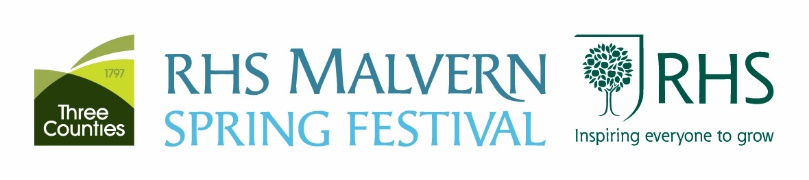 ONE PASS PER EXHIBITOR FOR NOT FEWER THAN 5 ENTRIES. WRISTBANDS TO BE COLLECTED WITH CLASS CARDS.ADDITIONAL ADMISSION PASSES ARE AVAILABLE AT THE FOLLOWING LINK: https://www.threecounties.co.uk/buy-tickets/Please enter the above for exhibition and competition at the RHS Malvern Spring Festival. I declare that the exhibits are bona-fide my property and I agree to abide by the Show Regulations as printed in the Schedule which I have read and understood.DATE	_____________________________________   SIGNED  ________________________________________NAME - Mr/Mrs/Miss/Ms  ______________________________________________________________________ADDRESS ____________________________________________________________________________________POSTCODE  __________________________________________________________________________________TEL. NO.   ________________________________  EMAIL  ____________________________________________Please reference our website for up to date information about our privacy policy threecounties.co.uk /privacy-policy/.FOR SEC’S USE ONLYCLASS NUMBERPLEASE USE ONE LINE FOR EACH ENTRY AND STATE CLASS DESCRIPTIONENTRY FEE£              pENTRY FEE£              pPAYMENT TO BE MADE BY CHEQUE ONLYcheques payable to ‘TCAS’	  (PLEASE DO NOT SEND CASH)PAYMENT TO BE MADE BY CHEQUE ONLYcheques payable to ‘TCAS’	  (PLEASE DO NOT SEND CASH)PAYMENT TO BE MADE BY CHEQUE ONLYcheques payable to ‘TCAS’	  (PLEASE DO NOT SEND CASH)PAYMENT TO BE MADE BY CHEQUE ONLYcheques payable to ‘TCAS’	  (PLEASE DO NOT SEND CASH)For prize money to be paid, please provide your bank detailsAccount NameSort CodeAccount Number